ZAHTJEV ZA ODOBRENJE PROJEKTA ZA INVESTICIJE ZAUPRAVLJANJE OTPADOM U STOČARSKOJ PROIZVODNJI ZA 2023. GODINUOSNOVNI PODACI O PODNOSIOCU ZAHTJEVANavesti stočni fond koji se nalazi na gazdinstvuPODACI О INVESTICIJIPODACI O LOKACIJI INVESTICIJEPlanirani izvor finansiranja Predlog izgleda objekta za stajnjak (neophodno je unijeti dimenzije)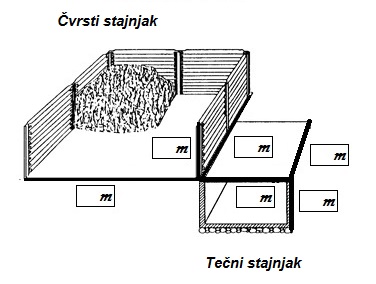 POTREBNA DOKUMENTACIJA UZ ZAHTJEV ZA ODOBRENJE PROJEKTAPopunjen Zahtjev za odobrenje projekta;Fotografija štalskog objekta i prostora na kojem se planira izgradnja objekta za upravljanje stajnjakom;Fotokopija lične karte podnosioca zahtjeva (nosioca gazdinstva);Idejno rješenje ili skicu (sa jasno naznačenim dimenzijama, odnosno kubikažom objekta), sa detaljnim predmjerom i predračunom (tehnička specifikacija) planiranih radova za sve radove na izgradnji objekta;Detaljna tehnička specifikacija za planiranu investiciju (tank za lagerovanje stajnjaka);Izvod iz veterinarske baze podataka ili potvrda o brojnom stanju grla na gazdinstvu;Potpisana i pečatirana cjenovna ponuda, predmjer i predračun za planiranu investiciju koja će biti predmet odobravanja (ako su dostavljeni na stranom jeziku treba da budu prevedeni na crnogorski jezik – ovlašćeni sudski tumač).Podnosilac zahtjeva je u obavezi zavisno od proizvodnje na gazdinstvu popuniti sva relevantna polja u ovom Zahtjevu. U slučaju da podnosilac zahtjeva pravilno ne popuni i ne potpiše Zahtjev, isplata/odlučivanje podrške će se odložiti do trenutka dostavljanja traženih podataka.Mjesto:						                   	_____________________________Datum:						 		       Potpis podnosioca zahtjevaIme i prezime nosioca gazdinstva (podnosioca zahtjeva)Adresa podnosioca zahtjeva (adresa primanja pošte)IDBR – RPG (identifikacioni broj gazdinstva)VUID (broj gazdinstva iz Veterinarske baze)JMB (jedinstveni matični broj)Kontakt telefonLokacija investicije (grad/selo)Vrsta stokeBroj grla na gazdinstvuTip investicijeOznačiti sa (X)Izgradnja objekta (bazena) za skladištenje stajskog đubrivaNabavka specijalizovanih tankova za lagerovanje stajnjakaIzgradnja objekta za skladištenje silažeVrijednost investicije                                 €Kubikaža bazena za čvrsti stajnjak/silažu                                 m3Kubikaža osočne jame (bazen za tečni stajnjak)                                 m3Planirani početak investicije (dan, mjesec)                              .........................2023Planirani završetak investicije (dan, mjesec)                              .........................2023Broj posjedovnog lista i katastarske parcele na kojoj će biti izgrađen/rekonstruisan objekat za upravljanje stajnjakomIzvor finansiranjaOznačiti sa (X)Iz sopstvenih sredstavaIz kreditnih sredstava kod banakaIz kreditnih sredstava Investiciono-razvojnog fondaObjekat za čvrsti stajnjakObjekat za čvrsti stajnjakVisinamŠirina mDužina mObjekat za tečni stajnjakObjekat za tečni stajnjakVisinamŠirina mDužina m